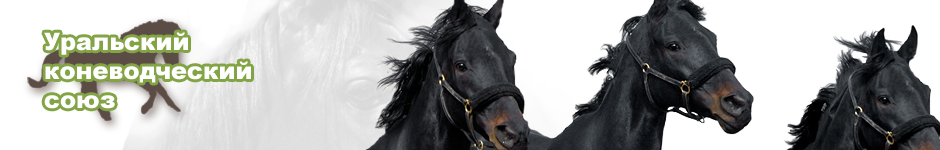 ГлавнаяВетеринарная клиникаВыставки-конференцииГлавная » Соревнования » Резвейшие лошади за 2010 год Резвейшие лошади за 2010 годРезвейшие лошади рысистых пород в беговом сезоне 2010 года по Свердловской областиОрловская рысистая породаЖеребцы 2-х лет (2008 г.р.)Пленник – серый жеребец, Колорит – Пытка, рожден в Пермском конном заводе №9, принадлежит ч/в Горину А.Б., г. Екатеринбург. Лучшая резвость сезона 2010 года 2.26,8 показана на ипподроме «Висим» под управлением наездника 2 категории Горина А в призе Вступительный орловский 18.07.2010 гКобылы 2-х лет (2008 г.р.)Бедуинка – вороная кобыла, Дротик – Белка, рождена в Пермском конном заводе №9, принадлежит ч/в Грязеву Н.В., г. Сысерть. Лучшая резвость сезона 2010 г. 2.31,1 показана на ипподроме «Висим» под управлением наездника 3 категории Шуваева А. в призе Вступительный орловский на 2-м месте 18.07.2010 г.Жеребцы 3-х лет (2007 г.р.)Пробег – гнедой жеребец, Быстряк – Парковка, рожден у ч/в Четверикова А., принадлежит ч/в Петрову А. г. Первоуральск. Лучшая резвость сезона 2010 года 2.20,4 показана на ипподроме «Висим» под управлением Петрова А. в призе памяти воинов – висимцев 30.05.2010 г.Кобылы 3-х лет (2007 г.р.)Княжна – серая кобыла, Желтый Песок – Карелка, рождена и принадлежит ч/в Кислицыну А.В. г. Артемовский. Лучшая резвость сезона 2010 года 2.21,2 показана на беговой дорожке г. Артемовского под управлением тренера-наездника 2 категории Панюковой М. в Призе Ковбоя (2 гит) 24.07.2010 г.Жеребцы 4-х лет (2006 г.р.)Закат – гнедой жеребец, Кадр – Зулейка, рожден у ч/в Череповского А. Челябинская область, принадлежит ч/в Антонову П. Свердловская область. Лучшая резвость сезона 2010 года 2.12,4 показана на беговой дорожке г. Артемовского под управлением наездника 2 категории Васильева С. в Призе Барса (2 гит) 24.07.2010 г.Жеребцы старшего возрастаКабак – серый жеребец, Бутан – Капелька, рожден в Свердловской ГЗК, принадлежит ч/в Чемезову С.М.. Лучшая резвость сезона 2010 года 2.07,6 показана на беговой дорожке г. Артемовского под управлением мастера – тренера Шестакова А.И. в Призе Пиона (2 гит) 24.07.2010 г.Призовые породыЖеребцы 2-х лет (2008 г.р.)Дольче Вита – гнедой жеребец, Чудесный – Династия, рожден в ЗАО «Андреевское», Башкортостан, принадлежит ООО ипподром «Висим». Лучшая резвость сезона 2010 года 2.28,6 показана на ипподроме «Висим» под управлением мастера-наездника Катаева А.А. в Призе для лошафдей 2-х лет рысистых пород на 2-м месте 08.08.2010 г.Кобылы 2-х лет (2008 г.р.)Чудесная – гнедая кобыла, Чудесный – Сицилия, рождена в ЗАО «Андреевское», Башкортостан, принадлежит ООО ипподром «Висим». Лучшая резвость сезона 2010 года 2.24,8 показана на ипподроме «Висим» под управлением мастера-наездника Катаева А.А. в Призе Вступительном открытом 11.07.2010 г.Жеребцы 3-х лет (2007 г.р.)Галчай – серый жеребец, Чайф – Галактика, рожден и принадлежит ч/в Зимину А. г. Нижняя Салда. Лучшая резвость сезона 2010 года 2.32,2 показана на беговой дорожке в с. Костино под управлением Зимина А. в Призе для лошадей рысистых пород 3-х лет на 3-м месте 15.05.2010 г.Кобылы 3-х лет (2007 г.р.)Гвоздика – гнедая кобыла, Кабриолет – Гарантия, рождена и принадлежит ч/в Васильеву А.В. пос. Верхняя Сысерть. Лучшая резвость сезона 2010 года 2.25 показана на ипподроме «Висим» под управлением наездника 2 категории Васильева И. на Чемпионате наездников (1 гит) 14.08.2010 г на Зональных соревнованиях конников Урала.Жеребцы 4-х лет (2006 г.р.)Сынок – гнедой жеребец, Сорренто – Крылатая, рожден в КФХ «Буровик» Тюменская область, принадлежит ч/в Акуловой Н.А. пос. Октябрьский . Лучшая резвость сезона 2010 года 2.10,9 показана на ипподроме «Висим» под управлением наездника 2 категории Волкова С. в Призе Гильдейца (2 гит) 27.06.2010 г.Кобылы 4-х лет (2006 г.р.)Заступница – гнедая кобыла, Парсек – Заря, рождена ГПКЗ «Дубровский» Челябинской области, принадлежит ч/в Васильеву А.В. пос. Верхняя Сысерть. Лучшая резвость сезона 2010 2.10 показана на ипподроме «Висим» под управлением мастера – наездника Мартынова Н.в Призе Гильдейца (1 гит) 27.06.2010 г.Жеребцы старшего возрастаЛедник – гнедой жеребец, Дисней – Листва, рожден в Самарском к/з, принадлежит ч/в Аксенову Г.П. Лучшая резвость сезона 2010 года 2.09,4 показана на ипподроме «Висим» под управлением наездника 2 категории Домрычева И. в Призе Первомайском 30.05.2010 гАбсолютной рекордисткой Свердловской области является караковая кобыла Мисс (Спид Сквеад – Мирабелла). Рождена в Племрепродукторе «Оханская подкова» Пермский край, принадлежит ч/в Татринову Ю. с. Останино Алапаевского р-на Свердловской области. Лучшая резвость показана в сезоне 2010 года 2.04,7 (по 1 гиту) на XV Всероссийских конноспортивных соревнованиях в г. Пермь 2-3 октября 2010 г.